UNIDADES PARA EVALUAR:Unidad I. Literatura y experimentaciónUnidad II. La identidad nacional y la otredadUnidad III. el hombre y la naturalezaUnidad IV. la ciudad literariaUnidad V. el compromiso social y la denunciaUnidad VI. La expresión literaria femeninaContesta las siguientes preguntas.¿Qué es verosimilitud y ficción?Título del discurso de Mario Vargas Llosa por el Premio Novel de LiteraturaSubgéneros literarios ejemplos de poesía de rupturaEscribe las características de la poesía tradicionalJuan Rulfo es un representante de la Narrativa Contemporánea, escribe el título de sus obras.El teatro experimental, cuál es su técnica, innovación, representantes, su interacción en la obra teatral, intención comunicativa.Escribe las características de la identidad nacional¿Qué es identidad y Otredad?Escribe características de la literatura de la negritud y sus autores representativos con sus obras.¿Qué es el ensayo?Escribe los elementos de la estructura del ensayo.Escribe las características del ensayo.¿Qué es un tópico en la literatura y escribe los más usados?Escribe el concepto de prosopopeya, oxímoron, epíteto, aliteración.Escribe el concepto y características de mito, leyenda, cuento y novela.Escribe los elementos que forman un argumentoEscribe los tipos de argumento y su definición.¿Qué es el ambiente en la narración?¿En la narración quién es describe el espacio en la narración, y tiene la importancia de complementar las acciones y características que envuelven a los personajes?Escribe los tipos de ambiente y su definición.Tipos de espacios y su definiciónEscribe los elementos del texto argumentativo.¿En qué consiste la poesía de compromiso social?Escribe el nombre y país de autores de la poesía de compromiso social.Busca la definición y un ejemplo de comparación, ironía, simbolismo, analogías, descripciones, metáfora, imagen visual, auditiva.Escribe definición y características de la narrativa y teatro de compromiso social.¿A quién se le denomina “sátrapa”?Autores y obras de la narrativa del compromiso social.Definición y características de la novela de dictador.Escribe el contexto histórico de las novelas de dictador.Escribe el nombre de los dictadores referidos en estas novelas.Escribe la definición y características del es del ensayo.¿Cómo define Alfonso Reyes el ensayo?Escribe la definición y características de la poesía femenina.Escribe a las autoras y obras representantes de la poesía femenina.¿Cuáles son los temas tratados en la poesía femenina?Escribe la definición de la narrativa y el teatro escrito por mujeres.Escribe la definición de los siguientes puntos: la perspectiva del narrador en la novela y el cuento, los espacios y los ambientes, la construcción del personaje femenino, temas amor, desamor y erotismo, masculinidad, política y sociedad, poder, entre otros. Escribe definición y características del teatro femenino.Escribe la definición y características del ensayo académico.Escribe los elementos de la estructura del ensayo académico.Escribe el tipo de cita textual y cuando se ocupan.UNIVERSIDAD NACIONAL AUTÓNOMA DE MÉXICO 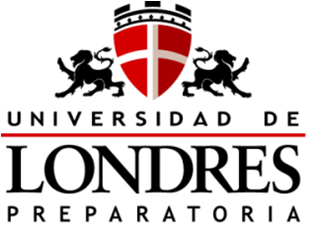 Universidad de Londres PREPARATORIA CLAVE: 1244Asignatura: Literatura Mexicana e Iberoamericana       Clave: 1602GUÍA DE EXAMEN FINAL Y EXTRAORDINARIOTitular: Enríquez Torres Tania Jessica                                    Expediente: 03038323  